Тема «Мир экстраверта и интроверта. Эго-состояния личности».«Характер гораздо больше сближает людей, чем ум.»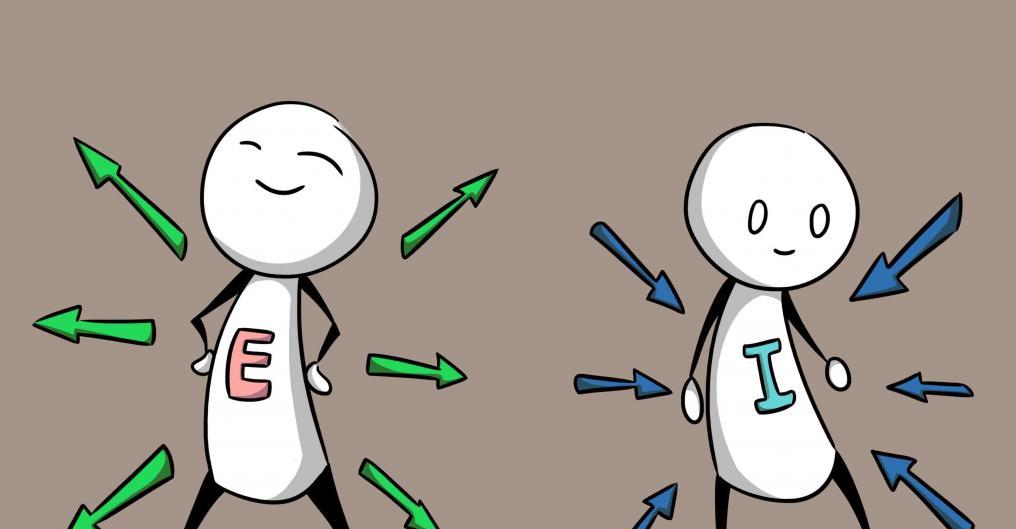 (Эрнест Ренан).Существует несколько базовых характеристик личности, которые делают каждого из нас неповторимым. В их числе понятия интроверсии и экстраверсии, которые были выделены известным психологом Г. Юнгом.В принятой классификации существует три типа людей: интроверты, экстраверты и амбиверты. Что характеризует каждый из видов и в чем отличие?Интроверт - это человек, который обращен внутрь себя. Данный тип личности погружен в свои эмоции, переживания и размышления.Интроверсию понимают, как ориентацию человека на самого себя. Это понятие подразумевает превалирование внутреннего мира личности над заинтересованностью окружающей реальностью и другими людьми.Экстраверт – это человек, который свои интересы направляет во внешний мир, обращается больше к другим людям, чем к себе. Экстраверты – люди коммуникативные, оптимистичные, зависимые от общения.Экстраверсия – это процесс выражения чувств, эмоций и мыслей наружу. Понятие предполагает направленность внутреннего мира в объективную реальность, выплеск содержания личности во вне.Амбиверт – это человек, который сочетает в себе качества интро- и экстраверсии. В отдельные моменты личность слушает себя, хочет побыть в одиночестве, поразмышлять.При других обстоятельствах человек стремится к общению, самовыражению. В психологии считается, что амбиверт – наиболее устойчивый и стабильный тип личности, поскольку ему удается избегать крайностей, присущих двум другим видам.В чистом состоянии экстраверты и интроверты встречаются не так часто. Обычно можно говорить только о доминирующих чертах личности.Характеристика интровертаИнтроверта достаточно просто распознать в любой компании. Он может весь вечер сидеть с банкой колы и созерцать происходящее вокруг него, думая о чем-то своем.Такие люди редко проявляют свои эмоции, они сдержаны и немногословны. Интроверты производят впечатление людей спокойных, но это не совсем так. Они не привыкли выплескивать на других свои внутренние переживания. Интровертам интереснее разобраться в своих переживаниях в одиночку.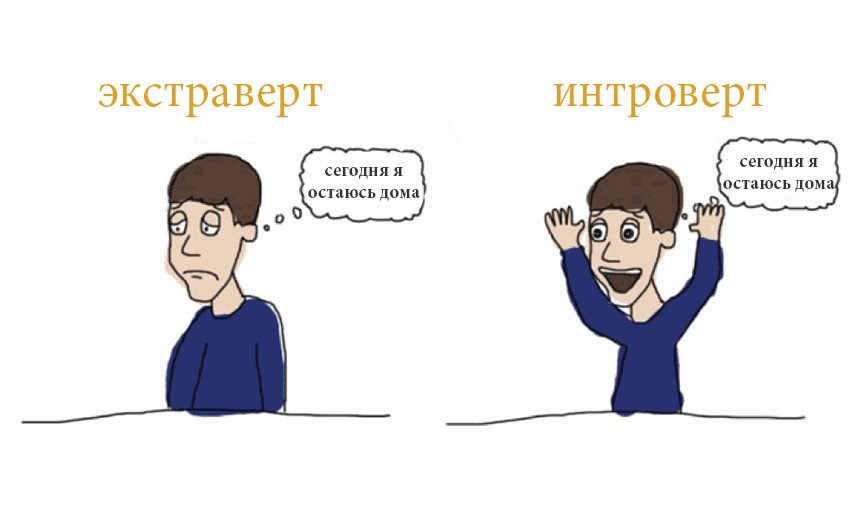 К положительным чертам интроверсии можно отнести:Независимость от мнения других людей. Собственная система ценностей интроверта крепка и непоколебима. Он уверен в своих суждениях и не станет изменять принципам в угоду окружающим.Стабильные внешние реакции. Можно быть уверенным, что в пылу ссоры интроверт не плеснет в лицо горячим чаем.Продуманность, усидчивость, умение брать ответственность на себя. Интроверт часто рефлексирует, поэтому знает свои сильные и слабые стороны, поддержку он ищет внутри себя, не апеллируя к окружающим.У интровертов есть и свои минусы, мешающие продвижению к успеху:Высокий уровень чувствительности и самокритики. Личность склонна к глубокому самоанализу и самокритике, что неблагоприятно влияет на психику.Сдерживание эмоций, которое может привести к психосоматике. Есть чувства, которые нельзя держать в себе.Неумение завязывать нужные знакомства, слабые коммуникативные навыки. Интроверт тяжело сходится с людьми, не умеет просить о помощи. Личности трудно выстроить социальные отношения, ей безразлично мнение других людей. Отрицательные черты препятствуют построению карьеры и адаптации в изменяющейся внешней обстановке.Характеристика экстравертаЭкстраверт стремится к публичности, ему необходимо участие в общественных мероприятиях, где присутствует большое скопление людей. Такой человек всегда стремится быть в центре внимания. На вечеринке мы сразу его узнаем: он активно общается со всеми приглашенными, придумывает конкурсы и забавы, тянет за руку потанцевать.Вся энергия экстраверта выходит во вне, тогда как интроверт склонен ее накапливать. С другой стороны, запасы энергии пополняются за счет активного общения с окружающими. Экстраверта можно легко вычислить по прямому взгляду, в диалоге он всегда смотрит в глаза собеседнику. 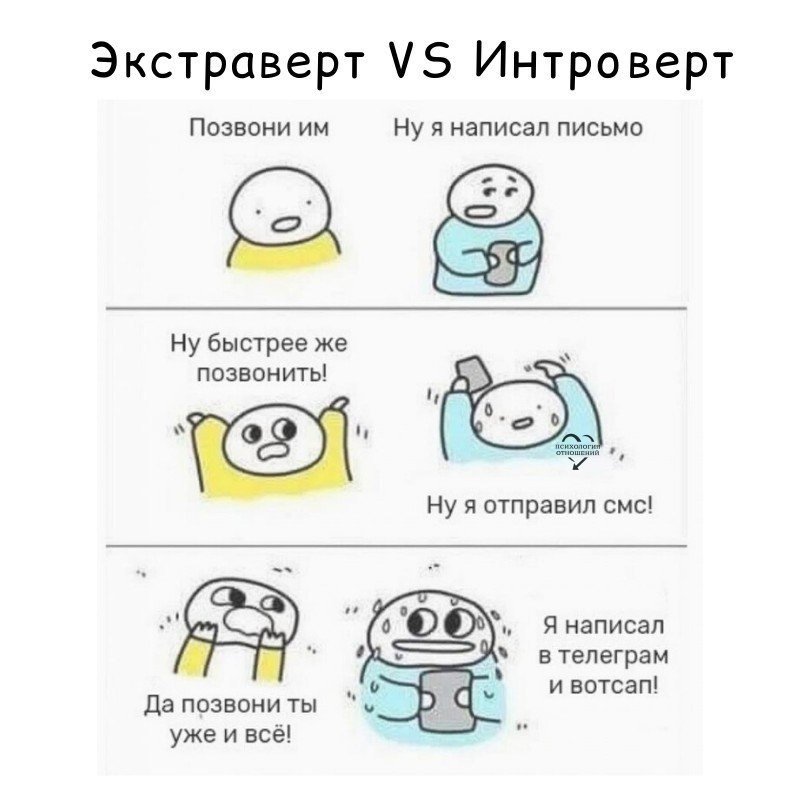 Среди плюсов экстраверсии следующие:Открытость и общительность. Экстраверт все расскажет о себе, с радостью выслушает и ваши проблемы.Оптимизм и добродушие. Человек всегда готов прийти на помощь, внимателен к нуждам близких. Он не склонен к осуждению и нравоучениям.Активность, широкий круг интересов. Экстраверта редко застанешь дома на диване. Он устремлен во внешний мир: сегодня – бассейн, завтра – выставка кошек.Большое количество друзей и знакомых, что помогает в продвижении по служебной лестнице и бизнесе.Есть и отрицательные моменты:Экстраверт буквально расточает энергию, без должной отдачи может чувствовать опустошенность, нехватку сил.Во времена вынужденного одиночества человек не может сосредоточится на себе и впадает в уныние. Ему кажется, что «жизнь проходит мимо».Сильная зависимость от мнения других людей.Выраженные экстраверты не могут находиться и жить в одиночестве, если судьба ставит их в такое положение, то изоляция становится проблемой. Человек даже заснуть не сможет в пустой квартире.Иногда экстраверты производят впечатление людей поверхностных и легкомысленных, не способных к самоанализу, что не всегда является правдой. Экстраверт со здоровой психикой вполне в состоянии изучать и корректировать свои сильные и слабые стороны.Характеристика амбивертаАмбивертность предполагает совмещение в личности двух описанных выше типажей. В зависимости от обстоятельств человек является носителем экстраверта или интроверта. Амбиверт может с легкостью влиться в любую группу социума, если ему будет необходимо. Однако той напористости и навязчивости, присущих экстраверту проявлять не станет. Человек прислушивается к эмоциям других, старается не обидеть, что отличает его от интроверта, который погружен только в собственные переживания.Личность амбиверта открыта для общения, но он умеет еще и слушать, не перебивая и не делая замечаний. Поэтому у амбиверта много знакомых и установлены длительные межличностные контакты.Амбиверт с одинаковой легкостью может работать как самостоятельно, так и в команде. Для экстраверта усердный монотонный труд всегда в тягость, ему важнее участие в общем деле. Интроверт, напротив, предпочитает работу в одиночку, когда никто не отвлекает от процесса.Эти люди очень гибки и адаптируемы. Они подсознательно понимают, когда нужно проявлять активность, а когда помолчать. Всегда стараются найти выход из трудных историй, не выплескивая наружу эмоции как экстраверты, но и не замыкаясь в себе аналогично интровертам.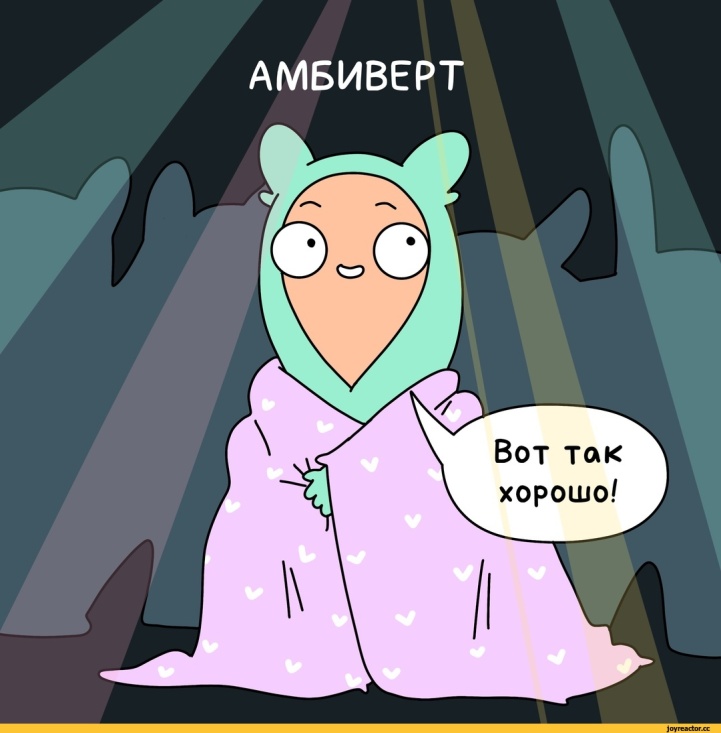 Как понять, кто я — интроверт, экстраверт или амбивертЭго состояния Эрика БернаТрансактный анализ Берна помогает понять причины наших проблем, возникающих и проявляющихся на уровне общения. Основа трансакционного анализа – три эго-состояния (Я-состояния. Лат. ego — «я»), взаимодействие которых определяет психологию поведения, качество нашей жизни, общения и здоровья.Для многих из нас утро – это привычная последовательность действий: ванная – завтрак – поход на работу. Каждое из них совершается без раздумий, «на автопилоте». В такие моменты мы пребываем в состоянии контролирующего самого себя «Родителя».В пути мы раскрепощаемся, беспричинно радуемся своему настроению, солнцу и пению птиц, свежести бодрящего воздуха и отличному утру, – мы позволяем проявиться своему внутреннему «Ребёнку».Вдруг, метро, на котором мы обычно добираемся до офиса – закрыто. Мы вынуждены решать конкретную задачу – выбрать путь: доехать автобусами, поймать такси или поработать дома. Мы переключаемся из состояния «родительского автопилота» на «ручное управление», передавая инициативу «Взрослому».Всего за несколько минут, по дороге в офис, мы побывали в разных состояниях эго – наших «Я». В каждый момент жизни наши чувства, мысли, слова, реакции и действия определяются одним из трех возможных эго-состояний:     Я – родитель                          Я- взрослый                               Я – ребёнок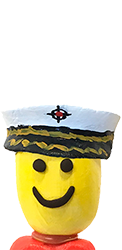 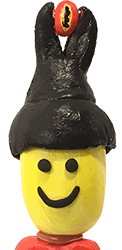 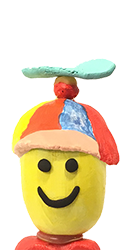 Смена эго-состояний может происходить и происходит быстро и часто, а время от времени все состояния или же два из трех проявляются одновременно.Я - родительВ состоянии «Я-Родитель» человек копирует родительские образы поведения или образы авторитетов. Ощущает, мыслит, ведет беседу и реагирует на происходящее точно так же, как это делали родители в его детстве.Согласно Берну, контролирующее состояние «Родителя» исполняет функцию совести и воздействует на человека даже в те моменты, когда его внешнее поведение определяют состояния Взрослого или Ребёнка. Зачастую, состояние «Родителя» используется в качестве модели при воспитании собственных детей. Поэтому новоиспечённый родитель, как правило, ведёт себя так же как с ним вели себя его родители. Если его ругали за разбитые тарелки, вскоре и он начнёт ругать своих детей. Эта реакция у него будет автоматическая, ему нужно учиться останавливать себя и включать внутреннего Взрослого.«Родитель» проявляет себя в нашей способности делать что-то автоматически, в общих фразах и в манерах. Он любит констатировать: «Нельзя», «Необходимо», «Должен».Что случается, если эго «Я-Родитель» с годами доминирует?Человек, в состоянии которого жестко доминирует эго-родитель, легко впадает в другую крайность: пытается везде и всегда контролировать ситуацию. В случае неудачи, корит и пилит себя по любой причине, во всём, что с ним происходит ищет и находит свою вину.Если подобный сценарий преобладает годами и десятилетиями, он становится причиной психосоматических расстройств. Пока родитель существует, сбежать от его контролирующего влияния на уровне закладываемых в детстве родительских программ-предписаний личность не сможет. Единственный способ вырваться из оков – переписать устаревшие родительские программы.Заботливый Родитель – «живущий» в вас или в окружающих – это одно из самых счастливых состояний, которые может проявлять и испытывать человек. Он способен помогать, прощая ваши обиды и несовершенства. Он находит в этом удовольствие, поэтому такая помощь всегда окажется вовремя и воспринимается естественно, без напряжения. Всё что требует взамен Заботливый Родитель – это чуточку внимания к своей персоне.Контролирующий Родитель всегда и везде стремится «Вышибить клин клином». Человек в этом состоянии будет снова и снова обращать внимание на ваши ошибки и слабости, подчеркивать своё превосходство и наставлять на путь истинный по поводу и без повода.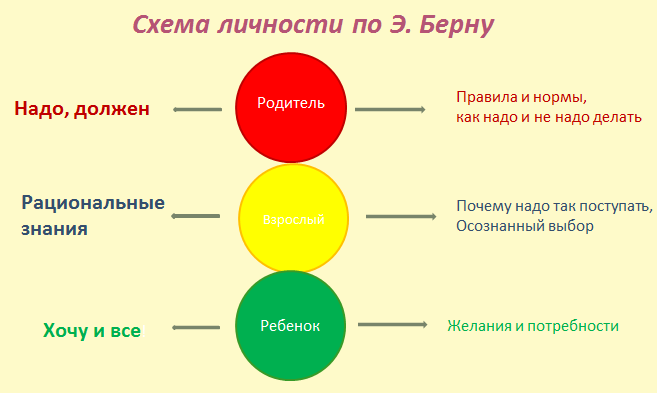 Я - ребёнокВ каждом из нас до седых волос продолжает жить ребёнок. Время от времени, он проявляет себя в зрелой жизни совершенно по-детски – оперируя теми же чувствами, словами и мыслями, действуя, играя и реагируя так же, как в возрасте 2-6 лет. В такие моменты мы проживаем жизнь в состоянии «Я-Ребёнок», вновь и вновь возвращаясь к своим детским переживаниям, но уже с позиции зрелой личности. По сути, «Ребёнок» – это тот кусочек детства, который нам удается сохранить до глубокой старости.Именно эту часть человеческой личности Эрик Берн считает наиболее ценной. Пребывая в этом состоянии в любом возрасте мы позволяем себе счастье оставаться естественными – восторженными и милыми, радостными и печальными или упрямыми и покладистыми – такими же, какими были в своём детстве. Спонтанность, интуицию, искру творчества – ярче всего проявляющиеся в детском возрасте, мы переносим во взрослую жизнь и вновь проявляем в состоянии Ребёнка.Что случается, если эго «Я-Ребёнок» с годами доминирует?Жестко доминируя в зрелом возрасте, состояние Ребёнка может стать источником серьезных проблем. Потерпев даже мимолетную неудачу человек в состоянии «Я-Ребёнок» тут же находит козла отпущения – несовершенный мир, неискренних друзей, тупое начальство, вечно жалующуюся на жизнь семью или, за неимением более конкретных объектов, – карму и родовое проклятье. Следствие таких рассуждений – обвинительный приговор, который он выносит людям, миру и самому себе, разочарование жизнью, пренебрежение возможностью использовать полученный опыт для исключения подобных ошибок в будущем.Как и в случае доминирования позиции «Я-Родитель», растянувшееся во времени постоянное пребывание в состоянии «Я-Ребёнок» и накапливание отрицательных эмоций в виде обид и ожесточения – фундамент для серьезных психосоматических заболеваний. Таких же последствий можно ждать, активно и систематически подавляя в себе «Ребёнка» из состояния «Я-Взрослый».В зависимости от той роли, которые сыграли родители в воспитании человека в его раннем детстве, его Ребёнок может сформироваться Свободным или Адаптивным.Пока мы сохраняем в себе Свободного Ребёнка, мы способны не только воспринимать жизнь, но удивляться и искренне радоваться её проявлениям. Мы способны забыть о возрасте, до слезинок хохотать над удачной доброй шуткой, испытывать детский восторг от ощущения единства с природой и её энергиями. Мы готовы расплыться в широкой улыбке отыскав единомышленника, беспричинно любить окружающих, находить смысл во всем, что происходит с нами и вокруг нас.Адаптивный Ребёнок – это постоянные сомнения и комплексы. Его легко определить в окружении по «маске Жертвы» – постоянно озабоченному и тревожному выражению лица. Обычно эта маска полностью соответствует его внутреннему состоянию – напряжения, боязни сделать лишний или неверный шаг, сомнения, борьбы с самим собой по любому, даже самому незначительному поводу. Жизнь для него – это движение по заранее определенной траектории, причем то, какой будет эта траектория чаще выбирает не он.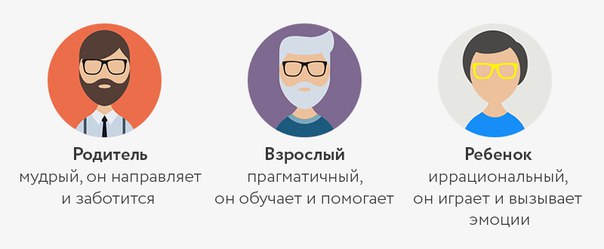 Я-ВзрослыйВ состоянии «Я-Взрослый» человек оценивает окружение и происходящее с ним объективно, способен просчитать вероятность и возможность тех или иных событий исходя из накопленного опыта. Находясь в этом состоянии, человек живёт по принципу «Здесь и сейчас», обмениваясь с миром чувственной и логической информацией подобно компьютеру – в режиме реального времени. В состоянии «Я-Взрослый» пребывает пешеход, переходящий улицу, хирург, проводящий операцию, или ученый, делающий доклад. Главные слова у Взрослого: «Это целесообразно», «Могу – не могу», «Давайте посчитаем», «Где польза?».Что случается, если человек предпочитает руководствоваться эго «Я-Взрослый»?Состояние «Я-Взрослый» предполагает адекватную оценку действительности и своих поступков, принятие ответственности за каждый из них. В позиции «Я-Взрослый» человек сохраняет возможность учиться на своих ошибках и использовать накопленный опыт для дальнейшего развития. Он не распинает себя за допущенные промахи, а принимает ответственность и идёт дальше.Вместо того, чтобы тащить за собой тяжкий эмоциональный хвост ошибок и поражений, он использует новый шанс и находит верный путь для их исправления с минимальными энегозатратами. С другой стороны, находясь под постоянным контролем со стороны «Родителя» и «Ребёнка», «Я-Взрослый» теряет способность принимать взвешенные решения. И тогда весь свой заработок за полгода «Взрослый», попавший под влияние «Ребёнка», потратит на пышное празднование Нового Года.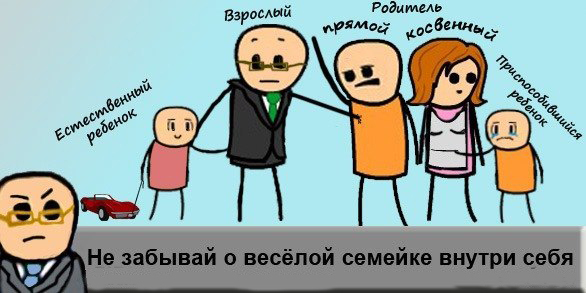 Домашнее заданиеТест «Интроверт или Экстраверт?»: https://clck.ru/FnEL9Узнайте, к какому типу личности вы относитесь!Результаты теста присылать педагогу в Вконтакте. Кураева Виктория Владимировна: (https://vk.com/kuraevav2).Тип личностиДоминирующие признакиИнтровертНе стремится попасть в шумные компании и на публичные мероприятия. Тяжело и долго переживает провалы и неудачи. Мало говорит и много слушает. Живет в мире своих фантазий. Сдерживает эмоции. Любит пофилософствовать. Привязывается навсегда, умеет хранить верность. Обладает терпеливостью. Дотошен, наблюдателен, акцентируется на деталях.ЭкстравертСтремится заводить новые знакомства. Легок на подъем. Общителен, словоохотлив. Эмоционален. Все, что внутри мгновенно выплескивает наружу. Выставляет себя напоказ, мечтает быть в центре внимания. Не выносит одиночества. Ориентируется на мнения других.АмбивертХорошо понимает настроение других людей, интуитивен. Одинаково стабилен психологически в одиночестве и в компании. Выбор всегда делает исходя из собственных ощущений. Умеет приспособиться к внешним условиям. В зависимости от ситуации становится участником или наблюдателем. Выражает эмоции в адекватных дозах, не держит их в себе, но и не истерит.